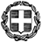 ΕΛΛΗΝΙΚΗ ΔΗΜΟΚΡΑΤΙΑΥΠΟΥΡΓΕΙΟ  ΠΑΙΔΕΙΑΣΔΙΑ ΒΙΟΥ ΜΑΘΗΣΗΣ ΚΑΙ ΘΡΗΣΚΕΥΜΑΤΩΝ-----------ΠΕΡΙΦΕΡΕΙΑΚΗ Δ/ΝΣΗ Π. & Δ. ΕΚΠ/ΣΗΣΑΝ.ΜΑΚΕΔ-ΘΡΑΚΗΣΔ/ΝΣΗ Δ/ΘΜΙΑΣ ΕΚΠ/ΣΗΣ Ν.ΡΟΔΟΠΗΣΓΕΝΙΚΟ ΛΥΚΕΙΟ ΙΑΣΜΟΥΚομοτηνή: 20/3/2012                                                                                                                             Η ΔΙΕΥΘΥΝΤΡΙΑ    ΣΕΡΕΤΗ ΒΑΓΙΑΘέμα:Προκήρυξη εκδήλωσης ενδιαφέροντος  για  ημερήσια Εκπαιδευτική εκδρομή.Σχετ: 129287/Γ2/2011 Υ.Α (ΦΕΚ 2769/τ. Β΄ /02-12-2012 ). Το σχολείο μας σε συνεργασία με το Γυμνάσιο Ιάσμου προτίθεται να πραγματοποιήσει ημερήσια εκπαιδευτική εκδρομή στις 6/4/2012 στη Θεσσαλονίκη με συμμετοχή 50 περίπου μαθητών και  4 συνοδών. Καλούνται οι ενδιαφερόμενοι να υποβάλλουν στο σχολείο μας μέχρι τις 26/3/2012 (ως 12:00μμ) κλειστή προσφορά. AΠΡΟΟΡΙΣΜΟΣΘΕΣΣΑΛΟΝΙΚΗΒΠΡΟΒΛΕΠΟΜΕΝΟΣ ΑΡΙΘΜΟΣ ΣΥΜΜΕΤΕΧΟΝΤΩΝ(ΜΑΘΗΤΩΝ-ΕΚΠΑΙΔΕΥΤΙΚΩΝ)50 ΜΑΘΗΤΕΣ4 ΚΑΘΗΓΗΤΕΣΓΜΕΤΑΦΟΡΙΚΟ ΜΕΣΟ(τυχόν πρόσθετες προδιαγραφές)1 ΛΕΩΦΟΡΕΙOΔΛΟΙΠΕΣ ΥΠΗΡΕΣΙΕΣ(Παρακολούθηση Εκδηλώσεων, Επίσκεψη χώρων κλπ.)ΕΠΙΣΚΕΨΕΙΣ ΣΤΟ ΑΡΧΑΙΟΛΟΓΙΚΟ ΜΟΥΣΕΙΟ-ΠΛΑΝΗΤΑΡΙΟ- COSMOS CENTERΕΥΠΟΧΡΕΩΤΙΚΗ ΑΣΦΑΛΙΣΗ ΕΥΘΥΝΗΣ ΔΙΟΡΓΑΝΩΤΗNαιΣΤΚΑΤΑΛΗΚΤΙΚΗ ΗΜΕΡΟΜΗΝΙΑ ΠΡΟΣΦΟΡΩΝ26/3/2012 ΜΕΧΡΙ 12:00μμ